Connect to Clark University Wi-FiApple Phones and TabletsIf you need assistance, please contact the Help Desk via email at helpdesk@clarku.edu or call 508-793-7745.Connect & Register your DeviceThis step should be completed when you arrive on campusConnect to the CLARKwifi networkOpen SettingsClick on Wi-FiClick on ClarkWiFiEnter your Clark account details (full email address and password)Click Join If prompted to Trust radius.it.clarku.edu, click TrustRegister your deviceWhen connected, you will receive a pop-up window with a link to Continue to Device RegistrationIf on an iPhone and you don’t receive this window, open a browser and navigate to https://clarknet.clarku.edu If on an iPad, the network may try to register you as a laptop. If you receive a page asking you to Download CUSystemCheckUse a different browser to registerClose the registration pageIf prompted, choose Use without InternetOpen an alternative browser (Chrome, Firefox)Navigate to https://clarknet.clarku.edu Complete registration steps below.Use SafariIf your window displays the address bar below, click on the two AAs 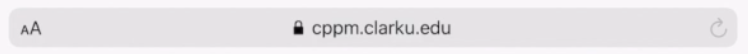 Click Website SettingsUnselect Request Desktop WebsiteClick DoneClose SafariOpen SafariNavigate to https://clarknet.clarku.edu Click on Continue to Device RegistrationIf prompted, click AllowLog in with your Clark accountEnter a nickname for your device that is descriptive We recommend the device make and model, and year of registrationCheck the box to state that you have read and agree to the Appropriate Use policyClick RegisterClick OkReset your wifi connectionOpen SettingsClick on Wi-FiTurn Wi-Fi offTurn Wi-Fi onClick on ClarkWiFiTest your Wi-Fi by navigating to a preferred non-Clark website.Turn Off Private Address (ios14 or higher)If using a more recent version of iOS, your WiFi settings may default to using a private address on WiFi. As ClarkWiFi is a secure network, and your device is registered, private browsing is not necessary and will prevent you from connecting.Open SettingsClick on Wi-FiClick the information icon 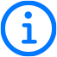 Toggle the green switch next to Private AddressFollow the prompts on your screen to rejoin the network